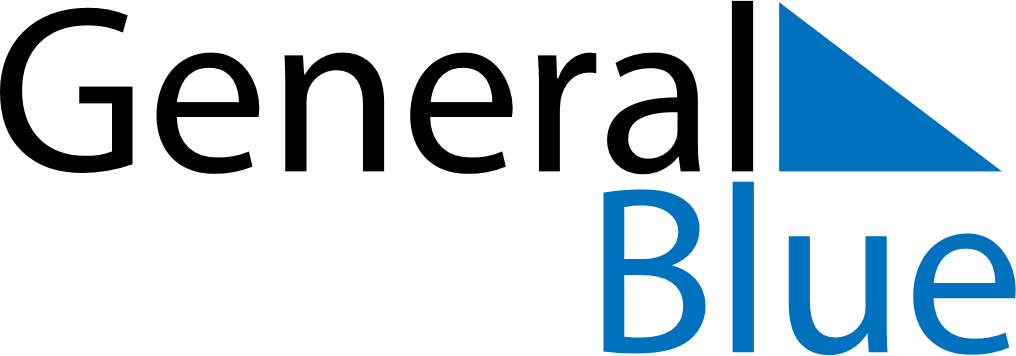 Daily PlannerMarch 7, 2022 - March 13, 2022Daily PlannerMarch 7, 2022 - March 13, 2022Daily PlannerMarch 7, 2022 - March 13, 2022Daily PlannerMarch 7, 2022 - March 13, 2022Daily PlannerMarch 7, 2022 - March 13, 2022Daily PlannerMarch 7, 2022 - March 13, 2022Daily Planner MondayMar 07TuesdayMar 08WednesdayMar 09ThursdayMar 10FridayMar 11 SaturdayMar 12 SundayMar 13MorningAfternoonEvening